钱辉宣布他的小妹妹出生，钱霞钱辉宣布他的小妹妹出生，钱霞日期：[日期]，时间：3:47
体重：6 斤 8 两，身长：53.34 厘米祝福！西明、姜黎、钱辉和钱霞日期：[日期]，时间：3:47
体重：6 斤 8 两，身长：53.34 厘米祝福！西明、姜黎、钱辉和钱霞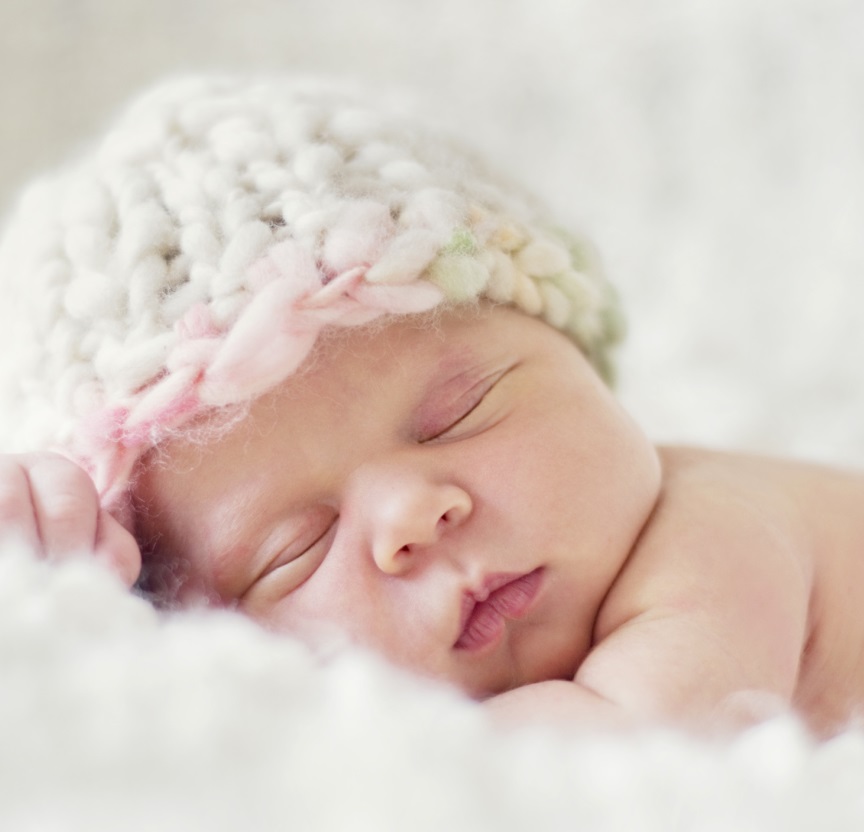 